CURRICULUM VITAE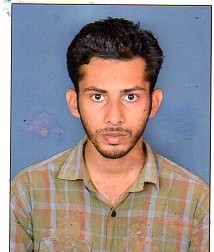 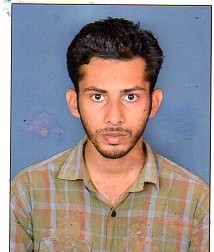 KAMARUDHEENE: kamarudheen.368765@2freemail.com  ObjectiveSeeking a responsible position in a reputed organization where I could apply my knowledge and skills with available resources and contribute to the growth of the organization.Experience SummaryMy current experience spans over one years in VLSI Full Custom Analog Layout Design and Verification using CMOS and BIPOLAR Process.Knowledge on VLSI Design.Employment ExperienceDuration 		    : 	February 2016 to February 2017Company Name 	    : 	IC Design Centre, Bharat Electronics LimitedDesignation 	   	    : 	Graduate Apprentice TraineeCompany Profile Bharat Electronics Limited (BEL) was one such dream, the dedication and hard work of its employees, support and faith of its customers and the Government of India. From humble beginnings in 1954, when BEL was set up in association with CSF, France (now, Thales), to manufacture basic communication equipment, BEL now produces a wide range of state-of-the-art equipment in fields such as Defence Communication, Radars, Naval Systems, C4I Systems, Weapon Systems, Homeland Security, Telecom & Broadcast Systems, Electronic Warfare, Tank Electronics, Electro Optics, Professional Electronic Components and Solar Photovoltaic Systems, BEL also provides turnkey system solutions. Civilian products from BEL include Electronic Voting Machines, Tablet PC, solar-powered traffic signal systems and Access Control Systems.As a Graduate Apprentice Trainee my responsibilities is Simulation, Layout design and verification (DRC & LVS) of Op-amp and comparator. Matching concepts, Antenna effect and other layout concepts are implemented in Layout designs.Educational QualificationBE Electronics and Communication		                 - 	2014(Visvesvaraya Technological University -Bangalore)Computer SkillsOperating System 	: 	Microsoft Office, Word, Excel, PowerPoint, Windows, DOS				UNIX (Linux, Sun-Solaris),Tools                        : 	Cadence (Version IC5.1) Schematic Composer, Virtuoso Layout Editor, SPECTRE simulator, Mentor Graphics CALIBRE as layout verification tool.I have a great ability to get used to any new application program in quick time.Accomplishments and StrengthsCricket, Football, Reading and Social ResponsibilityPersonal Details.Name 		   	    : KAMARUDHEENDate of Birth	   	    : 06-02-1991Gender		    : MaleNationality 		    : IndianMarital Status 	    : SingleLanguages known	    : English, Malayalam, Tamil and KannadaDeclarationI here by declare that above information is true to the best of my knowledge.Kamarudheen,Bangalore.